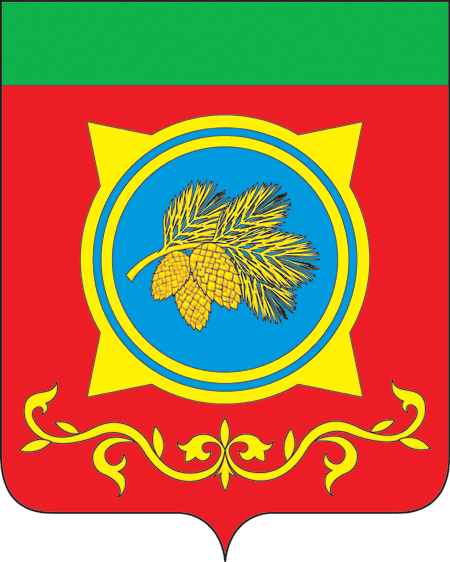                                                        Российская Федерация      Республика ХакасияАдминистрация Таштыпского районаРеспублики ХакасияПОСТАНОВЛЕНИЕ18.03.2022г.                                             с.Таштып                                                    № 103Об утверждении порядка ЕДДС координации деятельности органов повседневного управления единой государственной системы предупреждения и ликвидации чрезвычайных ситуаций В соответствии с пунктом 5 статьи 4 Федерального закона от 21 декабря 1994 г. № 68-ФЗ, пунктом VII Протокола заседания Правительственной комиссии по предупреждению и ликвидации чрезвычайных ситуаций и обеспечению пожарной безопасности от 13 августа 2021г. № 3 «О рассмотрении Типового обеспечения на муниципальном уровне едиными дежурно-диспетчерскими службами муниципальных образований координации деятельности органов повседневного управления единой государственной системы предупреждения и ликвидации чрезвычайных ситуаций и органов управления гражданской обороной, организации информационного взаимодействия федеральных органов исполнительной власти, органов исполнительной власти субъектов Российской Федерации, органов местного самоуправления и организаций при решении задач в области защиты населения и территорий от чрезвычайных ситуаций и гражданской обороны, а также при осуществлении мер информационной поддержки принятия решений в области защиты населения и территорий от чрезвычайных ситуаций и гражданской обороны, руководствуясь п. 7, п. 21 ч.1 ст. 8, п. 3 ч. 1 ст. 29 Устава муниципального образования Таштыпский район от 24.06.2005 г. Администрация Таштыпского района постановляет:1. Утвердить порядок обеспечения Единой дежурно-диспетчерской службой Таштыпского района координации деятельности органов повседневного управления единой государственной системы предупреждения и ликвидации чрезвычайных ситуаций и органов управления гражданской обороной, организации информационного взаимодействия, органов местного самоуправления и организаций при решении задач в области защиты населения и территорий от чрезвычайных ситуаций и гражданской обороны, а также при осуществлении мер информационной поддержки принятия решений в области защиты населения и территорий от чрезвычайных ситуаций и гражданской обороне (приложение 1).2. Начальнику ЕДДС Администрации Таштыпского района И.О.Тюмерекову изучить и довести до личного состава ЕДДС Администрации Таштыпского района Типовой порядок.3. Контроль за исполнением настоящего Постановления возложить на начальника отдела по делам ГО, ЧС и МР Администрации Таштыпского района А.К.Бугаева.Глава Таштыпского района                                                                         А.А.Дьяченко                                                                                               Приложение 1                                                                                                     к Постановлению                                                                                                 Администрации                                                                                                          Таштыпского районаОт 18.03.2022 № 103Порядокобеспечения ЕДДС администрации Таштыпского района координации деятельностиорганов повседневного управления единой государственной системыпредупреждения и ликвидации чрезвычайных ситуаций и органовуправления гражданской обороной, организации информационноговзаимодействия органов местного самоуправления и организаций при решении задачв области защиты населения и территорий от чрезвычайных ситуацийи гражданской обороны, а также при осуществлении мер информационнойподдержки принятия решений в области защиты населения и территорий1. Порядок обеспечения ЕДДС Администрации Таштыпского района координации деятельности органов повседневного управления единой государственной системы предупреждения и ликвидации чрезвычайных ситуаций и органов управления гражданской обороной, организации информационного взаимодействия органов местного самоуправления и организаций при решении задач в области защиты населения и территорий от чрезвычайных ситуаций и гражданской обороны, а также при осуществлении мер информационной поддержки принятия решений в области защиты населения и территорий от чрезвычайных ситуаций и гражданской обороны (далее Порядок) разработан в соответствии с пунктом 5 статьи 41  2Федерального закона от 21  декабря  1994 г. №  68-ФЗ  «О  защите  населения  и  территорий  от  чрезвычайных  ситуаций природного и техногенного характера».2. Порядок носит рекомендательный характер и подготовлен в целях определения основных требований, необходимых для включения в нормативные правовые акты, разрабатываемые Администрацией Таштыпского района и определяющий правила исполнения ЕДДС Администрации Таштыпского района (далее ЕДДС) функций по обеспечению:а)	координации деятельности органов повседневного управления единой государственной системы предупреждения и ликвидации чрезвычайных ситуаций (далее - РСЧС) и гражданской обороны (далее - ГО) (в том числе управления силами и средствами РСЧС. силами и средствами ГО) (далее - обеспечение координации деятельности);б)	организации информационного взаимодействия органов местного самоуправления и организаций при решении задач в области защиты населения и территорий от чрезвычайных ситуаций (далее - ЧС) и ГО, а также при осуществлении мер информационной поддержки принятия решений в области защиты населения и территорий от ЧС и ГО (далее - информационное взаимодействие).	3. Обеспечение координации деятельности и организации информационного взаимодействия осуществляется в целях:а) снижения рисков и смягчения последствий ЧС природного и техногенного характера, заблаговременной подготовки к ведению ГО;б) поддержания в готовности к действиям органов повседневного управления РСЧС и органов управления ГО;в) достижения согласованных действий органов повседневного управления РСЧС при выполнении мероприятий по предупреждению и ликвидации ЧС природного и техногенного характера и органов управления ГО при подготовке к ведению и ведении ГО;г) осуществления мониторинга опасных природных явлений и техногенных процессов, способных привести к возникновению ЧС, прогнозирования ЧС, а также оценки их социально-экономических последствий;д) своевременного информирования органов повседневного управления РСЧС, органов управления ГО о прогнозируемых и возникших ЧС;е) информационного обмена в рамках РСЧС;ж) сбора и обмена информацией в области ГО.	4. Обеспечение координации деятельности и организации информационного взаимодействия осуществляется в следующих формах:а) сбор сведений о выполнении органами повседневного управления РСЧС и органами управления ГО мероприятий, проводимых при угрозе возникновения или возникновении ЧС, а также при подготовке к ведению и ведении ГО;б) сбор, обработка и обмен между органами повседневного управления РСЧС и органами управления ГО информацией в области защиты населения и территорий от ЧС и ГО;в) взаимное использование имеющихся информационных систем и ресурсов, в том числе паспортов территорий, характеризующих риски возникновения ЧС и происшествий на территории Таштыпского района;г) заключение и своевременная корректировка соглашений и регламентов о реагировании на ЧС (происшествия) и информационном взаимодействии с дежурно-диспетчерскими службами (далее - ДДС) экстренных оперативных служб;д) участие в проведении учений и тренировок с органами повседневного управления РСЧС и органами управления ГО по выполнению возложенных на них задач.5. ЕДДС при обеспечении координации деятельности и организации информационного взаимодействия:а) в режиме повседневной деятельности:координируют деятельность органов повседневного управления РСЧС в пределах Таштыпского района;организуют прием от органов повседневного управления РСЧС информации (сообщений) об угрозе или факте возникновения ЧС (происшествия);доводят полученную информацию об угрозе или факте возникновения ЧС (происшествия) до ДДС экстренных оперативных служб, в компетенцию которой входит реагирование на принятое сообщение;осуществляют обобщение и анализ информации о ЧС (происшествиях);уточняют и корректируют действия ДДС экстренных оперативных служб, привлеченных к реагированию на вызовы (сообщения о происшествиях), поступающие по единому номеру «112»;проводят сбор сведений о результатах реагирования на вызовы (сообщения о происшествиях), поступившие по единому номеру «112» на территории Таштыпского района;направляют полученные от центра управления в кризисных ситуациях (далее - ЦУКС) Главного управления МЧС России по Республике Хакасия прогнозы об угрозах возникновения ЧС и модели развития обстановки по неблагоприятному прогнозу в пределах Таштыпского района в органы повседневного управления РСЧС по принадлежности;корректируют ежедневно электронные паспорта территорий (объектов) согласно разработанному графику плановой проверки и корректировки электронных паспортов территорий субъектов Российской Федерации;б)	при угрозе возникновения ЧС:осуществляют взаимодействие с руководителями соответствующих служб по вопросам подготовки сил и средств РСЧС, ДДС экстренных оперативных служб и ДДС организаций к действиям в случае возникновения ЧС;организуют передачу информации об угрозе возникновения ЧС (происшествия) в ДДС экстренных оперативных служб, которые в обязательном порядке направляются к месту ЧС (происшествия), в ЦУКС Главного управления МЧС России по Республике Хакасия;принимают участие в корректировке планов взаимодействия с соответствующими ДДС экстренных оперативных служб, силами и средствами РСЧС, действующими на территории Таштыпского района в целях предотвращения ЧС;координируют действия ДДС экстренных оперативных служб и ДДС организаций, сил и средств РСЧС при принятии ими экстренных мер по предотвращению ЧС или смягчению ее последствий;осуществляют корректировку электронных паспортов территорий (объектов) и представляют их в ЦУКС Главного управления МЧС России по Республике Хакасия;направляют в ЦУКС территориального органа МЧС России сведения о проведённых превентивных мероприятиях в соответствии с полученным прогнозом возможных ЧС;в) при возникновении ЧС:организуют немедленное оповещение и направление к месту ЧС сил и средств РСЧС, привлекаемых к ликвидации ЧС, осуществляют координацию их усилий по предотвращению и ликвидации ЧС, а также реагированию на происшествия после получения необходимых данных;осуществляют сбор, обработку, уточнение и представление оперативной информации о развитии ЧС, а также оперативное управление действиями ДЦС экстренных оперативных служб и ДДС организаций, привлекаемых к ликвидации ЧС, сил и средств РСЧС;осуществляют привлечение аварийно-восстановительных служб, нештатных аварийно-спасательных формирований и иных организаций к мероприятиям по проведению аварийно-восстановительных работ в зоне ЧС, если возникшая обстановка не дает возможности для согласования экстренных действий с вышестоящими органами управления;готовят и представляют в вышестоящие органы управления по подчиненности, а также в ЦУКС т Главного управления МЧС России по Республике Хакасия доклады и донесения о ЧС;ведут учет сил и средств РСЧС, привлекаемых к ликвидации ЧС;г) при подготовке к ведению и ведении ГО:получают сигналы оповещения и (или) экстренную информацию, подтверждают ее получение у вышестоящего органа управления ГО;организуют оповещение руководящего состава ГО Таштыпского района, сил ГО, дежурных служб (руководителей) социально значимых объектов и дежурных (дежурно-диспетчерских) служб организаций, эксплуатирующих опасные производственные объекты I и II классов опасности, особо радиационно опасные и ядерно опасные производства и объекты, последствия аварий на которых могут причинять вред жизни и здоровью населения, проживающего или осуществляющего хозяйственную деятельность в зонах воздействия поражающих факторов за пределами их территорий, гидротехнические сооружения чрезвычайно высокой опасности и гидротехнические сооружения высокой опасности;обеспечивают оповещение населения, находящегося на территории Таштыпского района;организуют прием от организаций, расположенных на территории Таштыпского района, информации по выполнению мероприятий ГО с доведением ее до органа управления ГО Таштыпского района;ведут учет сил и средств ГО, привлекаемых к выполнению мероприятий ГО.6. ЕДДС при обеспечении координации деятельности и организации информационного взаимодействия имеют право запрашивать и получать через органы повседневного управления Таштыпского района, а также ДДС экстренных оперативных служб, других организаций (подразделений), обеспечивающих деятельность органов местного самоуправления в области защиты населения и территорий от ЧС, управления силами и средствами, предназначенными и привлекаемыми для предупреждения и ликвидации ЧС, осуществления обмена информацией и оповещения населения о ЧС, информацию в области защиты населения и территорий от ЧС и ГО на территории Таштыпского района.7. Органы повседневного управления Таштыпского района, ДДС экстренных оперативных служб, организации (подразделения), обеспечивающие деятельность органов местного самоуправления в области защиты населения и территорий от ЧС, управления силами и средствами, предназначенными и привлекаемыми для предупреждения и ликвидации ЧС, осуществления обмена информацией и оповещения населения о ЧС, а также органы управления ГО на территории Таштыпского района:а)	представляют в ЕДДС информацию об угрозах и фактах возникновения ЧС, о принимаемых мерах по защите населения и территорий от ЧС, о проведении аварийно-спасательных и других неотложных работ, о силах и средствах, задействованных в ликвидации ЧС, а также информацию в области защиты населения и территорий от ЧС, ГО и обеспечения пожарной безопасности и безопасности людей на водных объектах с учетом требований законодательства Российской Федерации в области защиты информации;б)	обеспечивают информационный обмен в соответствии с установленными едиными стандартами обмена информацией в области защиты населения и территорий от ЧС и ГО.Начальник общего отдела                                                                        Е.Т.Мамышева